Załącznik Nr 1 do SWZ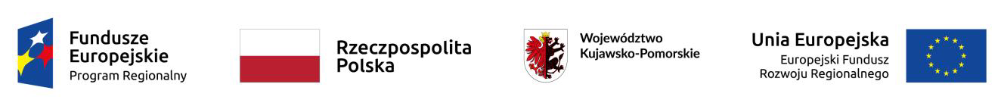 FORMULARZ OFERTOWYDo Burmistrza Świeciaul. Wojska Polskiego 12486 – 100 ŚwiecieNawiązując do ogłoszenia o zamówieniu publicznym prowadzonym w trybie podstawowym bez przeprowadzenia negocjacji o wartości zamówienia mniejszej od kwoty 5.382.000 euro dla robót budowlanych na:„Przebudowa i zmiana sposobu użytkowania części budynku po dawnym OPS wraz z zagospodarowaniem terenu przy ul. Wyszyńskiego w Świeciu w ramach zadania Zagospodarowanie istniejącej przestrzeni miejskiej wraz z zagospodarowaniem przyległego otoczenia w celu likwidacji istniejących problemów społecznych zdiagnozowanych w  Lokalnym Programie Rewitalizacji przy ul. Wyszyńskiego budynek po OPS”(nazwa przedmiotu zamówienia)MY NIŻEJ PODPISANI:……………………………………………………………………………….………………………………………………………………………………………………………………………………………………………………działając w imieniu i na rzecz:………………………………………………………………………………………………………………………………………………………………………………………………………………………………………………………………………………………………………………………………(nazwa, dokładny adres Wykonawcy/ Wykonawców – wszystkich wspólników spółki cywilnej, w przypadku składania oferty przez podmioty występujące wspólnie podać nazwy i adresy wszystkich członków konsorcjum, NIP)Upoważniony przedstawiciel Wykonawcy Nazwisko i imię: ……………………………………………Stanowisko: …………………………………………………telefon: ………………………. fax: ………………………..mail: …………………………………………………………Zakresdo reprezentowania w postępowaniu;do reprezentowania w postępowaniu i zawarcia umowyOferujemy wykonanie całości zamówienia w zakresie objętym Specyfikacją  Warunków Zamówienia za:cenę ogółem brutto: ......................... zł.w tym cena netto: ………………………… zł.przy uwzględnieniu podatku VAT ……………………… zł.zgodnie z załączonym do oferty kosztorysem ofertowymZobowiązujemy się do wykonania przedmiotu zamówienia w terminie: zgodnie z SWZAkceptujemy warunki płatności zgodnie z projektowanymi postanowieniami umowyNa przedmiot zamówienia udzielamy …………… lat gwarancji od daty końcowego odbioru robót.Oświadczamy, że uważamy się za związanych niniejszą ofertą przez okres 30 dni od dnia upływu terminu składania ofert czyli do dnia: zgodnie z SWZKosztorysy ofertowe zawierają następujące wskaźniki kosztowe:R …………….., Kp ……………, Kz ……………., Z ……………..Roboty objęte niniejszym postępowaniem zamierzamy w całości wykonać sami, za wyjątkiem robót wyszczególnionych w punkcie 8 niniejszego formularza.Oświadczamy, że następujące roboty zamierzamy powierzyć Podwykonawcom (należy wskazać jaka część zamówienia będzie powierzona Podwykonawcom oraz dla każdej części podać nazwy i adresy Podwykonawców jeśli są znane na etapie składania dokumentów przetargowych):…………………………………………………………………………………………………………………………….……………………………………………………………………………………………………………………………….……………………………………………………………………………………………………………………………….…………………………………………………………………Podwykonawcom zamierza się powierzyć ………………………..% zamówienia.(opis części zamówienia przewidzianej do wykonania przez Podwykonawcę)W przypadku powierzenia Podwykonawcom do wykonania części zamówienia (rodzaj robót) wskazanych w punkcie 8 niniejszego formularza odpowiadamy za całość przedmiotu zamówienia.Oświadczamy, że zapoznaliśmy się z zakresem robót, dokumentacją projektową i uzyskaliśmy konieczne informacje do przygotowania oferty i realizacji zadania.Oświadczamy, że zapoznaliśmy się dochowując należytej staranności ze Specyfikacją Warunków Zamówienia i uznajemy się za związanych określonymi w niej postanowieniami. Do Specyfikacji Warunków Zamówienia nie wnosimy żadnych zastrzeżeń i akceptujemy jej treść.Oświadczamy, że zawarte w Specyfikacji Warunków Zamówienia projektowane postanowienia umowy zostały przez nas zaakceptowane i zobowiązujemy się w przypadku wybrania naszej oferty do jej zawarcia na warunkach zgodnych z niniejszą ofertą i określonych w SWZ, w miejscu i terminie wyznaczonym przez Zamawiającego. Informujemy, iż dokumenty składające się na ofertę, zawarte w pliku o nazwie ………………………… lub zawarte na stronach od ……….... do ……..…. stanowią tajemnicę przedsiębiorstwa w rozumieniu przepisów ustawy o zwalczaniu nieuczciwej konkurencji i jako takie nie mogą być ogólnie udostępnione. Oświadczamy, że wadium w kwocie 7.000,00 PLN (słownie: siedem tysięcy złotych 00/100) zostało wpłacone/złożone zgodnie z SWZ. Należy wskazać formę wadium wniesioną przez Wykonawcę, formę wadium niedotyczącą Wykonawcy należy przekreślić:(dot. wadium w formie pieniężnej) Polecenie przelewu zostało wykonane w dniu …………………. 2023 r.                                                                                  Wadium wniesione w formie pieniężnej prosimy zwrócić na konto nr ……………………………………………………………………………………………………(dot. wadium w formie niepieniężnej) Wymagany dokument potwierdzający wniesienie wadium został załączony do oferty. Należy podać adres mailowy Gwaranta, na który Zamawiający może wysłać informację o zwolnieniu wadium ……………………………………………………………………………………….Pod groźbą odpowiedzialności karnej oświadczam, że załączone do oferty dokumenty opisują stan prawny i faktyczny, aktualny na dzień otwarcia ofert (art. 233 Kodeksu karnego). Czy Wykonawca jest: (proszę zaznaczyć właściwe)mikro przedsiębiorstwem,małym przedsiębiorstwem,średnim przedsiębiorstwem,dużym przedsiębiorstwem,jednoosobowa działalność gospodarcza,osoba fizyczna nie prowadząca działalności gospodarczejinny rodzaj (podać jaki) …………………………..Oświadczam, że wypełniłem obowiązki informacyjne przewidziane w art. 13 lub art. 14 RODO wobec osób fizycznych, od których dane osobowe bezpośrednio lub pośrednio pozyskałem w celu ubiegania się o udzielenie zamówienia publicznego w niniejszym postępowaniu.Oświadczam (-y) że:wybór naszej oferty nie będzie prowadził do powstania u Zamawiającego obowiązku podatkowego zgodnie z przepisami o podatku od towarów i usług,2) wybór naszej oferty będzie prowadził do powstania u zamawiającego obowiązku podatkowego zgodnie z przepisami o podatku od towarów i usług. Powyższy obowiązek podatkowy będzie dotyczył …………………………. nazwa (rodzaj) towaru lub usługi objętych przedmiotem zamówienia, a ich wartość netto (bez kwoty podatku) będzie wynosiła __________________.zł, stawka podatku VAT będzie wynosiła………………….Załącznikami do niniejszej oferty, stanowiącymi jej część są:………………………………………………………………………………………………………………………………………………………………………………………………………………………………………………………………………………………………Uwaga:- podany przez Wykonawcę w formularzu ofert okres gwarancji na wykonanie roboty budowlane musi być wyrażony w pełnych latach:- minimalny okres gwarancji oczekiwany przez zamawiającego = 3 lata- maksymalny okres gwarancji jaki może być zaoferowany przez Wykonawcę= 5 lat…………………………………………(podpis(y)kwalifikowany, zaufany lub osobisty elektroniczny osób uprawnionych do reprezentacji wykonawcy, w przypadku oferty wspólnej – podpis pełnomocnika wykonawców)